滋賀県東北部工業技術センター整備事業様式集令和４年（2022年）９月滋賀県目次Ⅰ　提出書類の作成要領	1１　提出書類の作成・提出に関する留意事項	1２　記載内容・方法に関する留意事項	1３　入札時の提出書類の(3)から(9)の留意事項	1Ⅱ　提出書類の一覧	2１　入札説明書等に関する説明会申込書・質問書・意見書等に関する提出書類	2２　入札参加表明時の提出書類	2３　入札時の提出書類	2Ⅲ　入札参加関連の提出書類の提出方法	5１　共通事項	5２　入札参加表明時の提出書類【正本１部】	5３　入札辞退時等の提出書類【１部】	5４　入札時の提出書類	5Ⅳ　提出書類の様式	9１　入札説明書等に関する説明会申込書・質問書・意見書等に関する提出書類	9２　入札参加表明時の提出書類	16３　入札時の提出書類	27Ⅰ　提出書類の作成要領１　提出書類の作成・提出に関する留意事項・提出書類は、入札説明書等に記載されている提出書類の契約上および審査上の位置づけを確認した上で作成し提出すること。・「Ⅱ ３入札時の提出書類」について、(1)および(2)は正本１部提出、(3)から(9)は正本１部、副本25部提出すること。なお、副本のうち１部は製本せずクリアファイル等に入れて提出すること。・(3)から(9)の副本には代表企業、構成員および協力企業の企業名および企業名を類推できる内容（ロゴマーク等）は記載しないこと。２　記載内容・方法に関する留意事項・提案内容は、明確かつ具体的に記載し、必要に応じて図、表、写真、スケッチ等を利用する等、分かりやすさおよび見やすさに配慮すること。・使用する言語は日本語、単位は計量法（平成４年法律第51号）に定めるもの、通貨単位は日本円、時刻は日本標準時とすること。・造語や略語は、専門用語や一般用語を用いて初出の個所に定義を記載すること。・他の様式や補足資料を参照する場合は、参照する書類・ページを記載すること。・所在地等は、政令指定都市は市から、それ以外は都道府県から記載することとし、略さずに○丁目○番○号等は正確に記載すること。・電子メールアドレスについては、携帯電話のメールアドレス、ホームページアドレス（http://～）は記載しないこと。・各様式において、記述が必要とされている事項については、必ず記述すること。３　入札時の提出書類の(3)から(9)の留意事項・使用する用紙は、特に指定のない限り、日本工業規格「Ａ４判」縦長横書き片面とし、上下左右には20mm程度の余白を設けて、横書きとすること。・提案書で使用する文字の大きさは、図表、什器備品のパンフレット等、設計図書類等を除き10.5ポイント以上とし、適度な行間を設けること。・作成・提出枚数に上限が定められている場合は、それを遵守すること。・ページが複数にわたる場合は、右肩に番号を振ること。（例）１／３・ページ右下に、県から送付された入札参加資格確認結果通知書に記載されている受付番号（以下、「入札参加者番号」という。）を記載すること。・各様式の枠内に記載されている注記事項については、削除した上で提案内容を記載すること。・設計図書類は、ＪＩＳの建築製図通則に従って作成すること。Ⅱ　提出書類の一覧本事業の入札に関する提出書類一覧は、次のとおりである。１　入札説明書等に関する説明会申込書・質問書・意見書等に関する提出書類２　入札参加表明時の提出書類３　入札時の提出書類(1)	入札提案書類提出届等(2)	入札書(3)	事業実施に関する提案書(4)	施設整備に関する提案書(5)	環境配慮に関する提案書(6)	地域経済への配慮に関する提案書(7)	提案概要書 (8)	事業計画に関する提案書(9)	設計図書類Ⅲ　入札参加関連の提出書類の提出方法　１　共通事項(1)	電子データの提出【３部】・入札時の提出書類の提出の際に、次の電子データを保存したＣＤ-ＲＯＭ（ＤＶＤでも可。以下同じ。）を３部提出すること。　－様式3-1-7 基礎審査確認リスト（Microsoft Excelファイルにて提出すること）　－下記、「４　入札時の提出書類」(3)～(9)の電子データ　　※この内、次のものについてはMicrosoft Excelファイルにて提出すること　　　・様式3-4-4　面積表・様式3-8-2　設計・建設の対価の内訳書・様式3-8-3　投資計画および資金調達計画書・ＣＤ-ＲＯＭのケースやＣＤ-ＲＯＭ等の表紙に「滋賀県東北部工業技術センター整備事業」および「入札参加者番号」を記載すること。複数枚に分けて提出することも可とする。複数枚に分ける場合には、それが判るようにその表紙に記載すること。・電子データを作成するアプリケーションソフトは、原則としてMicrosoft WordまたはMicrosoft Excel（いずれもWindows対応）とするが、Microsoft Word以外のソフトを使用する場合は、ＰＤＦ形式での保存・提出も可とする（テキストや画像のコピーを有効な設定とすること）。・Microsoft Excelで作成する様式は、関数、計算式等を残した状態で提出すること。(2)	その他・設計図書類は、作成するアプリケーションソフトを限定しないが、提出するデータはＰＤＦ形式とすること。ただし、外観透視図および内観透視図はデータをＪＰＥＧ形式（高解像度）で併せて提出すること。・入札時の提出書類の提出の際のファイルには、表紙および背表紙に、提案書の種類（例：「入札提案書類提出届等」）、「滋賀県東北部工業技術センター整備事業」および「入札参加者番号」、「正本・副本の別、副本の番号（●/25）」を記載すること。・ファイルに様式等を綴じる際は、番号の若い順（番号の若い方を上）に綴じること。・Ａ４ファイルにＡ３の様式等を綴じる際は、Ａ４に折り込むこと。２　入札参加表明時の提出書類【正本１部】・様式2-1から様式2-8までをＡ４ファイルに綴じ、添付書類はそれぞれの様式の下に添付した上で、表紙および背表紙に「入札参加資格確認に関する提出書類」と記載の上、提出すること。３　入札辞退時等の提出書類【１部】・入札を辞退する際には、様式2-9に必要事項を記載の上、提出すること。４　入札時の提出書類(1)	入札提案書類提出届等【正本１部】・様式3-1-1から様式3-1-7までをＡ４ファイル[a]に綴じ、表紙および背表紙に「入札提案書類提出届等」と記載の上、提出すること。(2)	入札書【１部】・様式3-2-1と、様式3-2-2は、別の封筒に入れて封印の上、提出すること。・様式3-2-1を封入した封筒の表紙には、「滋賀県東北部工業技術センター整備事業入札書在中」と朱書き記載し、入札参加者番号を記載すること。・様式3-2-2を封入した封筒の表紙には、「滋賀県東北部工業技術センター整備事業入札書の添付書類」と記載し、入札参加者番号を記載すること。(3)	事業実施に関する提案書【正本１部・副本25部】・様式3-3-1から様式3-3-4までを作成すること。・上記は、「施設整備に関する提案書」、「環境配慮に関する提案書」、「地域経済への配慮に関する提案書」、「提案概要書」、「事業計画に関する提案書」と一括して１つのＡ４ファイル[b]に綴じ、表紙および背表紙に「提案内容」と記載の上、提出すること。(4)	施設整備に関する提案書【正本１部・副本25部】・様式3-4-1から様式3-4-9までを作成すること。・上記は、「事業実施に関する提案書」、「環境配慮に関する提案書」、「地域経済への配慮に関する提案書」、「提案概要書」、「事業計画に関する提案書」と一括して１つのＡ４ファイル[b]に綴じ、表紙および背表紙に「提案内容」と記載の上、提出すること。(5)	環境配慮に関する提案書【正本１部・副本25部】・様式3-5-1から様式3-5-3までを作成すること。・上記は、「事業実施に関する提案書」、「施設整備に関する提案書」、「地域経済への配慮に関する提案書」、「提案概要書」、「事業計画に関する提案書」と一括して１つのＡ４ファイル[b]に綴じ、表紙および背表紙に「提案内容」と記載の上、提出すること。(6)	地域経済への配慮に関する提案書【正本１部・副本25部】・様式3-6-1から様式3-6-2までを作成すること。・上記は、「事業実施に関する提案書」、「施設整備に関する提案書」、「環境配慮に関する提案書」、「提案概要書」、「事業計画に関する提案書」と一括して１つのＡ４ファイル[b]に綴じ、表紙および背表紙に「提案内容」と記載の上、提出すること。(7)	提案概要書【正本１部・副本25部】・提案概要書を作成すること。・提案概要書は、「事業実施に関する提案書」、「施設整備に関する提案書」、「環境配慮に関する提案書」、「地域経済への配慮に関する提案書」について、それぞれＡ３（書式任意）で各１枚作成すること。・上記は、「事業実施に関する提案書」、「施設整備に関する提案書」、「環境配慮に関する提案書」、「地域経済への配慮に関する提案書」、「事業計画に関する提案書」と一括して、先頭に置いて、１つのＡ４ファイル[b]に綴じ、表紙および背表紙に「提案内容」と記載の上、提出すること。(8)	事業計画に関する提案書【正本１部・副本25部】・様式3-8-1から様式3-8-3を作成すること。また、添付書類3-1を添付すること。・上記は、「事業実施に関する提案書」、「施設整備に関する提案書」、「環境配慮に関する提案書」、「地域経済への配慮に関する提案書」、「提案概要書」、「事業計画に関する提案書」と一括して１つのＡ４ファイル[b]に綴じ、表紙および背表紙に「提案内容」と記載の上、提出すること。・事業計画に関する提案書は、正確な計算を行い、入札書類と提出書類の整合性を確保すること。なお、入札価格と提出書類の内容が著しく異なる場合は、失格にすることがある。・Microsoft Excelにて作成する様式については、各費用の算定根拠を明らかにするため、計算過程が分かるように関数、計算式等を残した状態で提出すること。なお、計算過程が複雑となる場合は、当該計算過程を別のシートによって作成し、これらを合わせて添付しておくこと（関数、計算式等を残したまま、他のシートとのリンクが残ったままで提出すること）。(9)	設計図書類【正本１部・副本25部】・番号1から12を作成すること。・上記は、一括して１つのＡ４ファイル[c]に綴じ、表紙および背表紙に「提案書　添付資料」と記載の上、提出すること。・各設計図書類は、次の表のとおり作成すること。　※入札時の提出書類の留意点。先の提出方法にも既に明記したが、提出書類は、Ａ４縦長ファイル３つ（それらを[a] 、[b]、 [c]とする）に分けて提出すること。Ⅳ　提出書類の様式１　入札説明書等に関する説明会申込書・質問書・意見書等に関する提出書類（様式1-1-1）年　月　日入札説明書等に関する説明会等参加申込書「滋賀県東北部工業技術センター整備事業」に係る入札説明書等に関する説明会等への参加を申し込みます。注１　説明会等には、入札説明書等は各自持参ください。注２　１企業当たり、各説明会等の参加希望人数は２名までとしてください。注３　参加希望のどちらかを選択して、申込期間内に申し込んでください。注４　本Microsoft Wordの様式で作成してください。（担当者連絡先）（様式1-2-1）年   月   日入札説明書等に関する質問書提出届「滋賀県東北部工業技術センター整備事業」に係る入札説明書等について、別紙のとおり質問書を提出します。（質問の内訳）注１　本Microsoft Wordの様式で作成してください。（様式1-2-2）年　月　日入札説明書等に関する質問書「滋賀県東北部工業技術センター整備事業」に係る入札説明書等に関する質問書を提出します。注１　質問する資料ごとに本様式（別添のMicrosoft Excelの様式）で作成してください。注２　資料名には、入札説明書、業務要求水準書、業務要求水準書の添付資料、様式集、落札者決定基準、基本協定書（案）、事業契約書（案）の該当する資料名称を記載してください。注３　タイトル欄は該当資料の該当箇所のタイトルを記載してください。注４　該当箇所欄の記載に当たっては、数値、記号は半角小文字で記載してください。注５　行が不足する場合には、適宜増やしてください。注６　資料内の該当箇所の順番に並べてください。（様式1-3-1）年   月   日競争的対話申込書「滋賀県東北部工業技術センター整備事業」に関する競争的対話に次のとおり申し込みます。注１　本Microsoft Wordの様式で作成してください。注２　記載欄が足りない場合は適宜、追加してください。注３  参加者人数の上限を設ける等の調整を後日行う可能性があります。注４　競争的対話は、資格審査を合格したグループに対して行います。資格審査不合格となったグループは、申込書を提出いただいていても競争的対話には参加できません。注５　競争的対話の日程については7月8日頃に滋賀県ホームページにて案内します。日程調整につきましては、事務局から連絡いたします。（様式1-3-2）年   月   日競争的対話の議題注１　別添のMicrosoft Excelの様式で作成してください。注２　記載欄が不足する場合は、適宜、追加してください。注３　確認したい内容は、趣旨を明確にした上で、簡潔にまとめてください。注４　確認したい内容は、優先順位の高いものから順に記載してください。注５　必要に応じて、図面等の参考資料を添付してください（データ形式：ＰＤＦ）。注６　「公表の可否」欄について、入札参加者は、事業者の権利・競争上の地位、その他正当な利益を害するものと判断する事項について、非公表を求めることができるものとします。「公表の可否」欄に、公表「可」の場合は「○」、公表不可の場合は「×」のいずれかを記載してください。ただし、県は、競争的対話の結果を踏まえて、業務要求水準の変更が生じる場合等公表する必要があると判断した場合は、入札参加者と公表内容等を協議した上で公表することとします。 注７　入札参加者が競争的対話で示した議題は、入札時の提案内容を制約するものではありません。注８　競争的対話の後に、質問回答の期間を設けることを想定しています。競争的対話終了後の滋賀県ホームページにて案内します。２　入札参加表明時の提出書類（様式2-1）滋賀県東北部工業技術センター整備事業〔入札参加表明時の提出書類〕（様式2-2）年　月　日入札参加表明書（資格確認申請書）滋賀県知事　　様〔入札参加者の代表企業〕商号または名称所在地代表者氏名　　　　　　　　　　印令和４年６月７日に公告された「滋賀県東北部工業技術センター整備事業」に係る総合評価一般競争入札への参加を表明するとともに、参加資格を証する書類を添えて資格確認を申請します。なお、以下の構成員および協力企業は、入札説明書「入札参加者の構成等、入札参加者の参加資格要件」に掲げられている事項を満たしていること、およびこの申請書および添付書類の全ての記載事項が事実と相違ないことを誓約します。【入札参加者の構成（役割分担）】注１　参加区分には、「代表企業」、「構成員」、「協力企業」のいずれかを記載してください。注２　役割には、「設計業務に当たる者］、「建設業務に当たる者」、「工事監理業務に当たる者」、「その他」のいずれかを記載してください。注３　記載欄が足りない場合は、適宜追加・変更してください。（様式2-3）年　月　日入札参加者構成表注１　構成員・協力企業は、構成員または協力企業のいずれかを記載してください。注２　記載欄が足りない場合は、本様式に準じて作成・追加してください。（様式2-4）年　月　日委任状（代表企業）滋賀県知事　　様私は、下記の代表企業代表者を代理人として定め、「滋賀県東北部工業技術センター整備事業」に係る競争入札について、次の権限を委任します。注１　入札参加者の構成員または協力企業毎に提出してください。（様式2-5）年　月　日設計業務に当たる者注１　実績の有無に係らず、設計業務に当たる者全てが個別に本様式を作成してください。注２　実績の有無について、有・無のいずれかに○をつけ、有る場合は内容を記載してください。注３　実績は１社につき１件までとしてください。【添付書類】注４ 必要書類が揃っていることを確認した上で、「入札者確認」欄に「○」をつけてください。（様式2-6）年　月　日建設業務に当たる者注１　実績の有無に係らず、建設業務に当たる者全てが個別に本様式を作成してください。注２　実績の有無について、有・無のいずれかに○をつけ、有る場合は内容を記載してください。注３　実績は１社につき１件までとしてください。注４　共同企業体の実績を記載する場合は、代表企業としてその共同企業体中最大の出資を行ったことを証明する資料を添付してください。【添付書類】注５ 必要書類が揃っていることを確認した上で、「入札参加者確認」欄に「○」をつけてください。（様式2-7）年　月　日工事監理業務に当たる者注１　実績の有無に係らず、工事監理業務に当たる者全てが個別に本様式を作成してください。注２　実績の有無について、有・無のいずれかに○をつけ、有る場合は内容を記載してください。注３　実績は１社につき１件までまでとしてください。【添付書類】注４　必要書類が揃っていることを確認した上で、「入札参加者確認」欄に「○」をつけてください。（様式2-8）年　月　日その他の入札参加者注１　その他の入札参加者全てが個別に本様式を作成してください。【添付書類】注２　必要書類が揃っていることを確認した上で、「入札参加者確認」欄に「○」をつけてください。（様式2-9）年　月　日入札辞退届滋賀県知事　　様〔入札参加者の代表企業〕商号または名称所在地代表者氏名　　　　　　　　　　印令和４年６月７日に公告された「滋賀県東北部工業技術センター整備事業」に係る総合評価一般競争入札について、入札参加資格を有する旨の通知を受けましたが、都合により入札を辞退します。３　入札時の提出書類（様式3-1-1）滋賀県東北部工業技術センター整備事業〔入札提案書類提出届等〕（様式3-1-2）年   月   日入札提案書類提出届滋賀県知事　　様〔入札参加者の代表企業〕商号または名称所在地代表者氏名　　　　　　　　　　印令和４年６月７日に公告された「滋賀県東北部工業技術センター整備事業」に係る総合評価一般競争入札に対する提案書類を提出します。（様式3-1-3）年   月   日入札提案書類確認書(1)	入札提案書類提出届等(2)	入札書(3)	事業実施に関する提案書(4)	施設整備に関する提案書(5)	環境配慮に関する提案書(6)	地域経済への配慮に関する提案書(7)	提案概要書(8)	事業計画に関する提案書(9)	設計図書類(10)	電子データ注１　必要書類に乱丁・落丁のないこと、必要部数揃っていることを確認した上で、確認欄の入札参加者に○印を記載してください。確認欄の県は、県が使用しますので、空欄のままにしてください。注２　(1)および(2)は正本１部提出、(3)から(9)は正本１部、副本25部、(10)は3部提出してください。注３　(3)から(9)の副本には代表企業、構成員および協力企業の企業名および企業名を類推できる内容（ロゴマーク等）は記載しないでください。なお、(3)から(9)の副本のうち１部は製本せずクリアファイル等に入れて提出してください。（様式3-1-4）年   月   日委任状（受任者）滋賀県知事　　様私は、下記の者を代理人として定め、「滋賀県東北部工業技術センター整備事業」に係る入札に関する権限の一切を委任します。（様式3-1-5）年   月   日要求水準に関する確認書滋賀県知事　　様〔入札参加者の代表企業〕所在地商号または名称　代表者氏名　　　　　　　　　　印令和４年６月７日に公告された「滋賀県東北部工業技術センター整備事業」に係る総合評価一般競争入札に対する提出書類の一式は、「滋賀県東北部工業技術センター整備事業　業務要求水準書」に規定された要求水準と同等またはそれ以上の水準であることを誓約します。（様式3-1-6）年   月   日構成員および協力企業名対応表注１　「設計業務に当たる者］、「建設業務に当たる者」、「工事監理業務に当たる者」、「その他」について、英字を設定してください。なお、構成員は大文字、協力企業は小文字としてください。注２　「代表企業」「構成員」「協力企業」のいずれかを記載してください。（様式3-1-7）基礎審査確認リスト注１　入札時の提案書類で要求水準が満たされていることが確認できる事項は、その内容が示されている様式番号（複数可）を記載し、入札参加者確認欄に「○」を記載してください。			注２　入札時の提案書類に要求水準が満たされているという具体的な記載がない場合は、実現可能であることを確認した上で、入札参加者確認欄に「実現可能」と記載してください。				注３　本様式に記載されている事項は基本要件を記載したものであり、すべての要求水準を満たしていることを確認するものではありません。本様式の確認をもって、すべての要求水準が達成されていると県が判断するものではないことに留意してください。注４　添付のMicrosoft Excelの様式によりＡ３で必要枚数作成してください。注５　Microsoft Excelの電子ファイルも合わせて提出してください。（様式3-2-1）年　月　日入札書滋賀県知事　　様〔入札者〕所在地商号または名称職氏名　　　　　　　　　　印下記の金額で契約いたしたく、入札説明書等の内容を承諾の上、入札します。記件　　名　　　滋賀県東北部工業技術センター整備事業注１　金額、月日等の数字はアラビア字体で明確に記載してください。注２　金額の頭に￥記号をつけてください。注３　金額は、課税事業者、免税事業者を問わず消費税および地方消費税を含まず記載してください。注４　金額は訂正しないでください。注５　入札者は、「入札者参加者の代表企業」もしくは「代理人」の何れかとし、「代理人」の場合には、（様式3-1-4）委任状に押印した印を押印し（様式3-1-4）委任状と併せて提出してください。（様式3-2-2）年　月　日入札価格内訳書（単位：円）注１ 各項目とも事業期間中の総額を記載してください。注２ 「消費税および地方消費税」は含めないで記載してください。注３ 入札価格は、入札書（様式3-2-1）の金額と同額になります。注４ 契約金額が予定価格を超えている場合は失格とします。（様式3-3-1）滋賀県東北部工業技術センター整備事業〔事業実施に関する提案書〕（様式3-4-1）滋賀県東北部工業技術センター整備事業〔施設整備に関する提案書〕【建築計画概要】【屋外施設計画概要】注１　面積は小数点以下第２位まで記載してください。注２　面積、高さ等の数値は、図面等で確認できるようにしてください。注３　項目は、必要に応じて適宜追加してください。注１　上表を参考にＡ３版横にて適宜作成してください。注２　令和５年３月から令和７年３月末日までの工程を基本設計・実施設計・建築確認申請・条例に基づく手続き等の予定時期（開始および完了）等が確認できるように、具体的に記載してください。注１　業務要求水準書別紙5「必要諸室の要求水準」に記載されている諸室に対して、提案する施設の諸室（必要に応じて適宜追記すること）の面積、天井高を棟別ゾーン別に整理、記載してください。面積、高さ等の数値は、図面等で確認できるようにしてください。注２　面積は小数点以下第２位まで記載してください。注３　項目は、必要に応じて適宜、追加してください。注４　提出する設計図書類２「建設概要・仕上概要・面積表」と同じものを添付してもかまいません。Ａ３で必要枚数作成してください。注５　面積表の電子データはExcelファイルで提出してください。その際、提案の面積と業務要求水準書で要求している面積を隣のセルに併記してください。(1) 外部仕上表(2) 外構部仕上げ表(3) 内部仕上表注１　必要に応じて適宜、項目を追加して記載してください。注２　１つの室に複数の仕上げがある場合は、すべて記載してください。注３　備考には、「ブラインド」等の付属物を記載してください。注４　上記注意事項を満たす場合には、提出する設計図書類２「建設概要・仕上概要・面積表」と同じものを添付してもよい。Ａ３で必要枚数作成してください。（様式3-5-1）滋賀県東北部工業技術センター整備事業〔環境配慮に関する提案書〕（様式3-6-1）滋賀県東北部工業技術センター整備事業〔地域経済への配慮に関する提案書〕（提案概要書1）滋賀県東北部工業技術センター整備事業〔提案概要書〕（設計図書類1）滋賀県東北部工業技術センター整備事業〔設計図書類〕（様式3-8-1）滋賀県東北部工業技術センター整備事業〔事業計画に関する提案書〕(1) 設計・建設の対価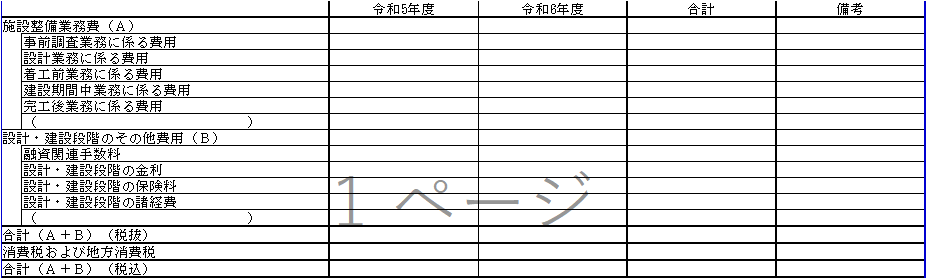 注１　金額単位：千円（千円未満は四捨五入してください。）注２　項目の内訳は原則上記によりますが、必要に応じて追加または細分化することは可能です。注３　物価変動は考慮せず記載してください。注４　「消費税および地方消費税」の税率は10%で計算してください。注５　関連する様式と整合させてください。注６　添付のMicrosoft Excelの様式によりＡ４で作成してください。注７　提出する電子データは、Microsoft Excelファイルとしてください。注８　備考欄には積算根拠を出来る限り具体的に記載してください。本欄に書ききれない場合は、適宜別紙を使用しても構いません。(2) 施設整備業務費の内訳書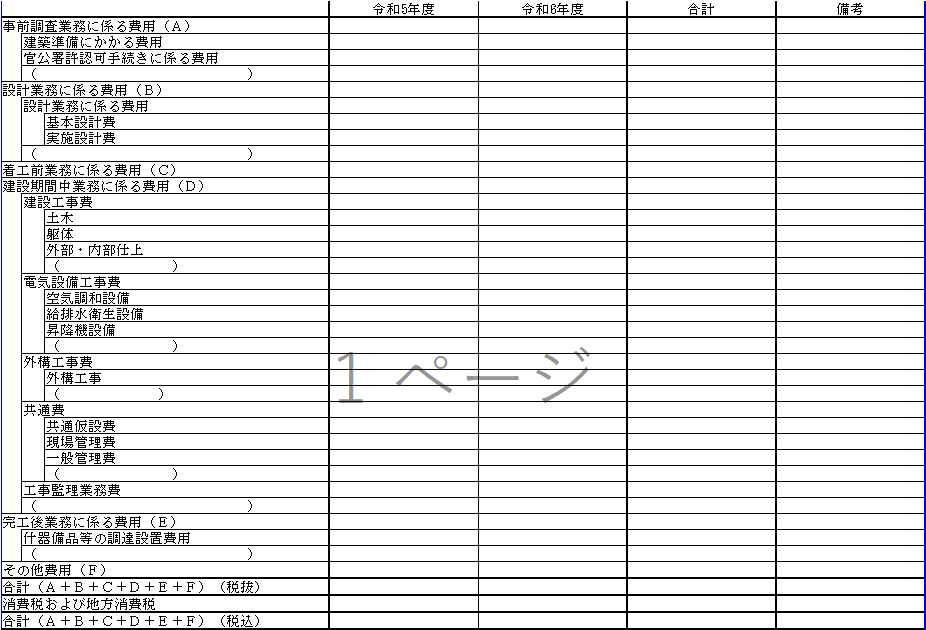 注１　金額単位：千円（千円未満は四捨五入してください。）注２　項目の内訳は原則上記によりますが、必要に応じて追加または細分化することは可能です。注３　物価変動は考慮せず記載してください。注４　関連する様式と整合させてください。注５　別添のMicrosoft Excelの様式によりＡ４で作成してください。注６　備考欄には積算根拠を出来る限り具体的に記載してください。本欄に書ききれない場合は、適宜別紙を使用しても構いません。注７　提出する電子データは、Microsoft Excelファイルとしてください。(1) 初期費用計画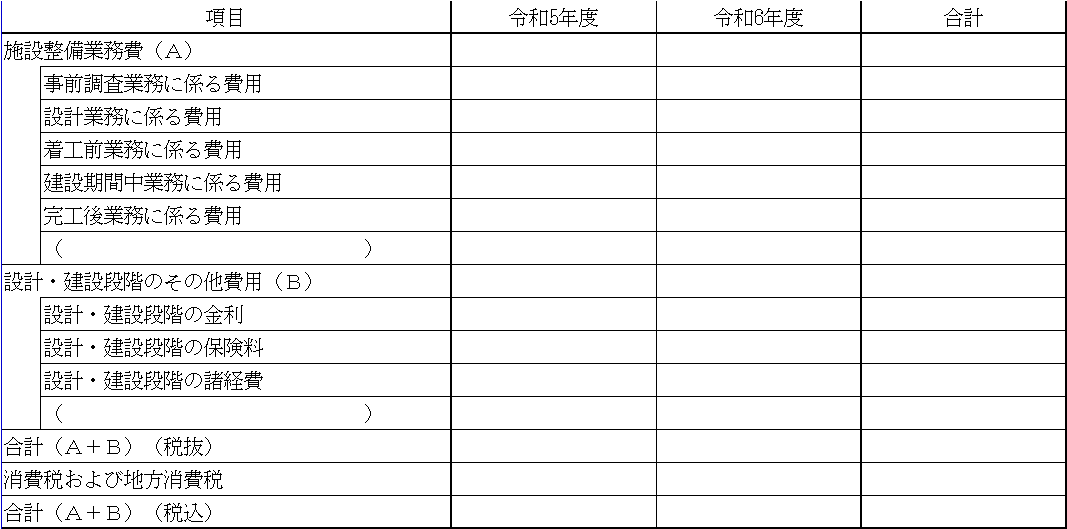 注１　初期費用を記載してください。サービス対価と一致させる必要はありません。注２　金額単位：千円（千円未満は四捨五入してください。）注３　項目の内訳は原則上記によりますが、必要に応じて追加または細分化することは可能です。注４　物価変動は考慮せず記載してください。注５　関連する様式と整合させてください。注６　別添のMicrosoft Excelの様式により、(2)資金調達計画とＡ３で１枚程度で作成してください。注７　提出する電子データは、Microsoft Excelファイルとしてください。(2) 資金調達計画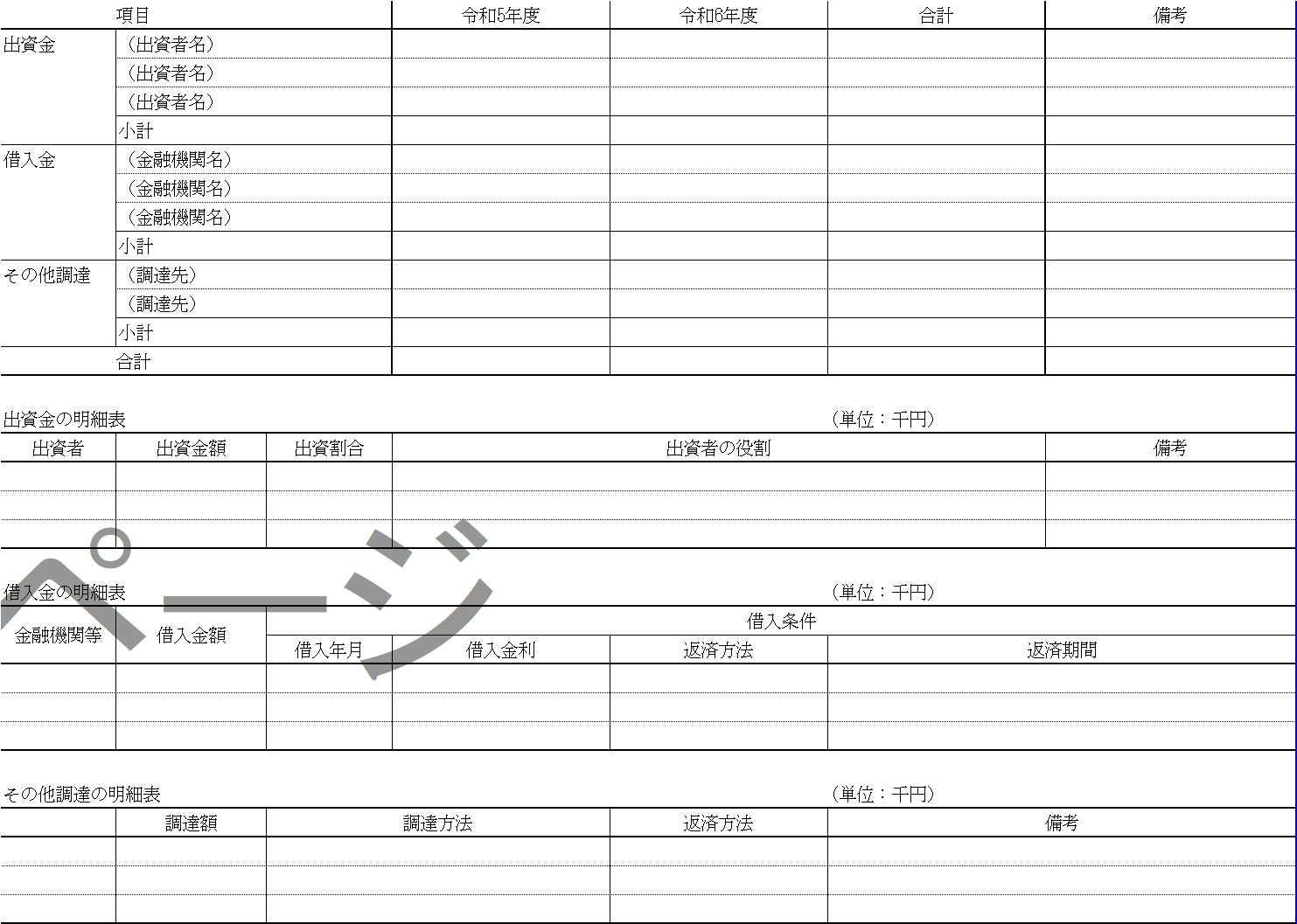 注１　資金調達を記載してください。注２　金額単位：千円（千円未満は四捨五入してください。）注３　必要とする出資金・借入金を全て調達した段階の計画を記載してください。注４　出資者名および金融機関名については具体名を記載してください。	注５　出資者の役割については、各出資者が本事業において果たす役割（●●業務）と「代表企業」「構成員」または「それ以外」のいずれかを記載してください。注６　出資金については、出資者の預金残高証明等、自己資金残高を示すものを本様式に添付してください。（預金残高証明書の日付は、残高の日付、発行日が、入札公告日以降のものとし、また、複数の金融機関の残高証明書を添付する際には、残高の日付を同一としてください。）注７　借入金利は小数点第三位（例：○.○○○％）まで記載してください。また、備考欄には、金利水準の算出根拠（例：基準金利は○○○で○.○○○％、利ざやは○.○○○％等）、変動金利・固定金利の別等を記載してください。返済方法は、元金均等返済等の返済方法を具体的に記載してください。一般とは異なる返済方法を採用する場合には、返済方法のみではなく毎年度の返済額等を記載してください。注８　優先劣後構造を採用すること等を予定している場合は、備考欄に劣後借入・普通借入の別を記載してください。注９　他の様式と金額を整合させてください。注10　借入金については、想定している金融機関等の関心表明書を添付してください。注11　添付のMicrosoft Excelの様式により、(1)投資費用計画とＡ３で１枚程度で作成してください。注12　提出する電子データは、Microsoft Excelファイルとしてください。様式番号提出書類の名称提出部数提出方法様式1-1-1入札説明書等に関する説明会等参加申込書各１部―（入札説明書等を参照すること）様式1-2-1入札説明書等に関する質問書提出届各１部―（入札説明書等を参照すること）様式1-2-2入札説明書等に関する質問書各１部―（入札説明書等を参照すること）様式1-3-1競争的対話申込書各１部―（入札説明書等を参照すること）様式1-3-2競争的対話の議題各１部―（入札説明書等を参照すること）様式番号提出書類の名称提出部数提出方法様式2-1表紙正本１部・Ａ４縦長ファイル綴じ・添付書類は各様式の下に添付すること様式2-2入札参加表明書（資格確認申請書）正本１部・Ａ４縦長ファイル綴じ・添付書類は各様式の下に添付すること様式2-3入札参加者構成表正本１部・Ａ４縦長ファイル綴じ・添付書類は各様式の下に添付すること様式2-4委任状（代表企業）正本１部・Ａ４縦長ファイル綴じ・添付書類は各様式の下に添付すること様式2-5設計業務に当たる者【添付書類あり】正本１部・Ａ４縦長ファイル綴じ・添付書類は各様式の下に添付すること様式2-6建設業務に当たる者【添付書類あり】正本１部・Ａ４縦長ファイル綴じ・添付書類は各様式の下に添付すること様式2-7工事監理業務に当たる者【添付書類あり】正本１部・Ａ４縦長ファイル綴じ・添付書類は各様式の下に添付すること様式2-8その他の入札参加者【添付資料あり】正本１部・Ａ４縦長ファイル綴じ・添付書類は各様式の下に添付すること様式2-9入札辞退届正本１部―（入札説明書等を参照すること）様式番号提出書類の名称提出部数提出方法様式3-1-1表紙正本１部・Ａ４縦長ファイル[a]に綴じる。・添付書類は各様式の下に添付すること様式3-1-2入札提案書類提出届正本１部・Ａ４縦長ファイル[a]に綴じる。・添付書類は各様式の下に添付すること様式3-1-3入札提案書類確認書正本１部・Ａ４縦長ファイル[a]に綴じる。・添付書類は各様式の下に添付すること様式3-1-4委任状（受任者）正本１部・Ａ４縦長ファイル[a]に綴じる。・添付書類は各様式の下に添付すること様式3-1-5要求水準に関する確認書正本１部・Ａ４縦長ファイル[a]に綴じる。・添付書類は各様式の下に添付すること様式3-1-6構成員および協力企業名対応表正本１部・Ａ４縦長ファイル[a]に綴じる。・添付書類は各様式の下に添付すること様式3-1-7基礎審査確認リスト正本１部・Ａ４縦長ファイル[a]に綴じる。・添付書類は各様式の下に添付すること様式番号提出書類の名称提出部数提出方法様式3-2-1入札書１部封筒で提出様式3-2-2入札価格内訳書１部封筒で提出様式番号提出書類の名称提出部数提出方法様式3-3-1表紙正本１部、副本25部・(3)、(4)、(5)、(6)、(7) 、(8)を１つのＡ４縦長ファイル[b]に綴じる。様式3-3-2事業の取組方針および実施体制に関する提案書正本１部、副本25部・(3)、(4)、(5)、(6)、(7) 、(8)を１つのＡ４縦長ファイル[b]に綴じる。様式3-3-3資金計画に関する提案書正本１部、副本25部・(3)、(4)、(5)、(6)、(7) 、(8)を１つのＡ４縦長ファイル[b]に綴じる。様式3-3-4リスクへの対応に関する提案書正本１部、副本25部・(3)、(4)、(5)、(6)、(7) 、(8)を１つのＡ４縦長ファイル[b]に綴じる。様式番号提出書類の名称提出部数提出方法様式3-4-1表紙正本１部、副本25部・(3)、(4)、(5)、(6)、(7) 、(8)を１つのＡ４縦長ファイル[b]に綴じる。様式3-4-2施設計画概要正本１部、副本25部・(3)、(4)、(5)、(6)、(7) 、(8)を１つのＡ４縦長ファイル[b]に綴じる。様式3-4-3工程計画書正本１部、副本25部・(3)、(4)、(5)、(6)、(7) 、(8)を１つのＡ４縦長ファイル[b]に綴じる。様式3-4-4面積表正本１部、副本25部・(3)、(4)、(5)、(6)、(7) 、(8)を１つのＡ４縦長ファイル[b]に綴じる。様式3-4-5仕上表正本１部、副本25部・(3)、(4)、(5)、(6)、(7) 、(8)を１つのＡ４縦長ファイル[b]に綴じる。様式3-4-6施設全体計画に関する提案書正本１部、副本25部・(3)、(4)、(5)、(6)、(7) 、(8)を１つのＡ４縦長ファイル[b]に綴じる。様式3-4-7諸室計画に関する提案書正本１部、副本25部・(3)、(4)、(5)、(6)、(7) 、(8)を１つのＡ４縦長ファイル[b]に綴じる。様式3-4-8構造・防災性に関する提案書正本１部、副本25部・(3)、(4)、(5)、(6)、(7) 、(8)を１つのＡ４縦長ファイル[b]に綴じる。様式3-4-9安全性・工期に配慮した施設整備計画に関する提案書正本１部、副本25部・(3)、(4)、(5)、(6)、(7) 、(8)を１つのＡ４縦長ファイル[b]に綴じる。様式番号提出書類の名称提出部数提出方法様式3-5-1表紙正本１部、副本25部・(3)、(4)、(5)、(6)、(7) 、(8)を１つのＡ４縦長ファイル[b]に綴じる。様式3-5-2環境性に関する提案書正本１部、副本25部・(3)、(4)、(5)、(6)、(7) 、(8)を１つのＡ４縦長ファイル[b]に綴じる。様式3-5-3経済性・メンテナンス性に関する提案書正本１部、副本25部・(3)、(4)、(5)、(6)、(7) 、(8)を１つのＡ４縦長ファイル[b]に綴じる。様式番号提出書類の名称提出部数提出方法様式3-6-1表紙正本１部、副本25部・(3)、(4)、(5)、(6)、(7) 、(8)を１つのＡ４縦長ファイル[b]に綴じる。様式3-6-2県内企業・県内産品等の活用に関する提案書正本１部、副本25部・(3)、(4)、(5)、(6)、(7) 、(8)を１つのＡ４縦長ファイル[b]に綴じる。番号提出書類の名称提出部数提出方法提案概要書1表紙正本１部、副本25部・(3)、(4)、(5)、(6)、(7) 、(8)を１つのＡ４縦長ファイル[b]に綴じる。尚、(7)はＡ４縦長ファイル[b]の先頭に綴じる。様式番号提出書類の名称提出部数提出方法様式3-8-1表紙正本１部、副本25部・(3)、(4)、(5)、(6)、(7) 、(8)を１つのＡ４縦長ファイル[b]に綴じる。様式3-8-2設計・建設の対価の内訳書正本１部、副本25部・(3)、(4)、(5)、(6)、(7) 、(8)を１つのＡ４縦長ファイル[b]に綴じる。様式3-8-3投資計画および資金調達計画書正本１部、副本25部・(3)、(4)、(5)、(6)、(7) 、(8)を１つのＡ４縦長ファイル[b]に綴じる。添付書類3-1金融機関からの関心表明書等正本１部、副本25部・(3)、(4)、(5)、(6)、(7) 、(8)を１つのＡ４縦長ファイル[b]に綴じる。番号提出書類の名称提出部数提出方法設計図書類1表紙正本１部、副本25部・Ａ４縦長ファイル[c]に綴じる番号設計図書類記載事項および留意点最大枚数用紙ｻｲｽﾞ1表紙・様式に従って記載してすること。１Ａ３2建築概要・仕上概要・面積表〇建築概要〇仕上概要〇面積表（棟別ゾーン別とする）必要枚数Ａ３3外観透視図○外観鳥瞰図○外観アイレベル図（センター外観、およびエントランス外観）○提案に当たり必要と考えるもの（適宜）３Ａ３4内観透視図○玄関・展示交流ゾーン○2-11金属分析前処理室○研修室○オープンサロン○提案に当たり必要と考えるもの（適宜）５Ａ３5配置計画図○配置図－１（全体配置図）　[S=1/500]・建築物の配置および主要寸法・建物出入口、車両出入口○配置図－２（外構・植栽図）※説明しやすい縮尺とする。・外構計画、植栽計画〇動線計画図（車、歩行者等）※説明しやすい縮尺とする。３Ａ３6各階平面図（各階とも[S=1/300～1/400]。動線計画を示す場合には[S=1/500～1/600]も可。各ゾーン、分類がわかるように表現すること）○各階平面図・建築物の主要な寸法、開口部の位置、各諸室の名称を記載・利用者の動線を記載・主要な什器、備品類を配置※可能であれば棟毎ではなく施設全体を一つにまとめて各階平面図を作成すること　　　　　　　　　必要枚数Ａ３7立面図[S=1/300～1/400]○立面図・棟毎に立面４面作成（1/300～1/400）・施設全体を連続して一つにまとめた状態の立面図を１面以上（A3に入らなければ1/500可）・各部の仕上げを明示３Ａ３8断面図[S=1/300～1/400]○断面図・棟毎に断面２面作成（1/300～1/400）・施設全体を連続して一つにまとめた状態の断面図を１面以上（A3に入らなければ1/500可）・室名、主要部寸法を明示・断面位置を示すキープランを記載３Ａ３9構造概要・構造計画図構造計画について、計画概要、基本的な階の略伏図、代表的な通りの軸組図、基礎の概要等を記載すること。２Ａ３10設備概要・設備計画図以下の設備について、設備概要（設備計画の考え方、採用予定の機器やシステム等）、系統図などを記載すること。また、照明器具については代表的な居室の照明機器選定の提案を示すこと。○電気設備計画○換気・空調設備計画○給排水設備計画○ガス設備計画○各種設備諸元表他８Ａ３11施工計画（仮設計画）図・準備工事、本体建設工事、外構整備工事等に応じた工事区域（仮囲等の仮設計画及び工事車両動線、資材置き場、待機車両スペース等を含む）がわかる施工ステップ図を作成すること。又、仮設工事・建設工事・外構植栽工事他の工事項目で工程表を作成すること。８Ａ３12機器リスト・業務要求水準書の什器・備品リストを参考に提出すること。必要枚数Ａ３提出書類Ａ４縦長ﾌｧｲﾙ提出部数備考(1)入札提案書類提出届等・[a]に綴じる正本１部(2)入札書－１部封筒で提出(3)事業実施に関する提案書・[b] に綴じる正本１部副本25部・表紙および背表紙に「提案内容」と記載する。・(7)を先頭におく。(7)、(3) 、(8)、(4)、(5) 、(6)の順に綴じる。(4)施設整備に関する提案書・[b] に綴じる正本１部副本25部・表紙および背表紙に「提案内容」と記載する。・(7)を先頭におく。(7)、(3) 、(8)、(4)、(5) 、(6)の順に綴じる。(5)環境配慮に関する提案書・[b] に綴じる正本１部副本25部・表紙および背表紙に「提案内容」と記載する。・(7)を先頭におく。(7)、(3) 、(8)、(4)、(5) 、(6)の順に綴じる。(6)地域経済への配慮に関する提案書・[b] に綴じる正本１部副本25部・表紙および背表紙に「提案内容」と記載する。・(7)を先頭におく。(7)、(3) 、(8)、(4)、(5) 、(6)の順に綴じる。(7)提案概要書・[b] に綴じる正本１部副本25部・表紙および背表紙に「提案内容」と記載する。・(7)を先頭におく。(7)、(3) 、(8)、(4)、(5) 、(6)の順に綴じる。(8)事業計画に関する提案書・[b] に綴じる正本１部副本25部・表紙および背表紙に「提案内容」と記載する。・(7)を先頭におく。(7)、(3) 、(8)、(4)、(5) 、(6)の順に綴じる。(9)設計図書類・[c] に綴じる正本１部副本25部・表紙および背表紙に「提案書　添付資料」と記載する。１　入札説明書等に関する説明会申込書・質問書・意見書等に関する提出書類企業名業種設計・建設・金融・その他（　　　　　　　）設計・建設・金融・その他（　　　　　　　）参加者所属/氏名参加者所属/氏名６月17日の説明会、見学会の参加希望説明会（参加を希望する・参加しない）説明会（参加を希望する・参加しない）６月17日の説明会、見学会の参加希望見学会（参加を希望する・参加しない)見学会（参加を希望する・参加しない)所属氏名所在地電話番号ＦＡＸ番号Ｅ－ＭＡＩＬ企業名所在地所属/担当者名電話／FAXメールアドレス資料名質問数入札説明書業務要求水準書業務要求水準書の添付資料様式集落札者決定基準基本協定書（案）事業契約書（案）合計企業名所在地所属/担当者名電話／FAXメールアドレス資料番号・資料名（記載例）入札説明書番号タイトル該当箇所該当箇所該当箇所該当箇所該当箇所該当箇所該当箇所該当箇所質問番号タイトル頁数(数)カナ(ｶﾅ)英字(英字)例○○○○１１(1)①ア(ｱ)ａ(ａ) ○○○○１２３４５入札参加者の代表企業商号または名称入札参加者の代表企業電話番号入札参加者の代表企業E-mail入札参加者の代表企業所属・役職入札参加者の代表企業担当者氏名競争的対話への参加者商号または名称競争的対話への参加者所属・役職競争的対話への参加者担当者氏名競争的対話への参加者商号または名称競争的対話への参加者所属・役職競争的対話への参加者担当者氏名競争的対話への参加者商号または名称競争的対話への参加者所属・役職競争的対話への参加者担当者氏名競争的対話への参加者商号または名称競争的対話への参加者所属・役職競争的対話への参加者担当者氏名競争的対話への参加者商号または名称競争的対話への参加者所属・役職競争的対話への参加者担当者氏名入札参加者の代表企業番号タイトル該当箇所該当箇所確認したい内容背景・趣旨公表の
可否番号タイトル資料名該当箇所（頁・タイトル）確認したい内容背景・趣旨公表の
可否１２３４５２　入札参加表明時の提出書類番号参加区分 役割商号または名称所在地代表者１代表企業２３４５１　代表企業所在地商号または名称代表者名　　　　　　　　　　　　　　　　　　　　　　　　　　　印担当者氏名　　　所属　　　　　　　　　　　　　　　　　　所在地　　　電話　　　　　　　　　　　　　　　　　　FAX　　　E-mail２　構成員・協力企業所在地商号または名称代表者名　　　　　　　　　　　　　　　　　　　　　　　　　　　印担当者氏名　　　所属　　　　　　　　　　　　　　　　　　所在地　　　電話　　　　　　　　　　　　　　　　　　FAX　　　E-mail３　構成員・協力企業所在地商号または名称代表者名　　　　　　　　　　　　　　　　　　　　　　　　　　　印担当者氏名　　　所属　　　　　　　　　　　　　　　　　　所在地　　　電話　　　　　　　　　　　　　　　　　　FAX　　　E-mail４　構成員・協力企業所在地商号または名称代表者名　　　　　　　　　　　　　　　　　　　　　　　　　　　印担当者氏名　　　所属　　　　　　　　　　　　　　　　　　所在地　　　電話　　　　　　　　　　　　　　　　　　FAX　　　E-mail５　構成員・協力企業所在地商号または名称代表者名　　　　　　　　　　　　　　　　　　　　　　　　　　　印担当者氏名　　　所属　　　　　　　　　　　　　　　　　　所在地　　　電話　　　　　　　　　　　　　　　　　　FAX　　　E-mail委任者（入札参加者の構成員または協力企業）商号または名称所在地代表者氏名　　　　　　　　　　　　　　　　　　　　　　　　　印受任者（代表企業）商号または名称所在地代表者氏名　　　　　　　　　　　　　　　　　　　　　　　　　印委任事項1　下記事業に関する入札への入札参加申請（参加確認申請）について2　下記事業に関する入札辞退について3　下記事業に関する入札および提案について4　復代理人の選任について5　下記事業に関するＳＰＣ設立以前の契約に関することについて事業名滋賀県東北部工業技術センター整備事業企業名企業名構成員または協力企業の別構成員または協力企業の別・構成員　　・協力企業　（いずれかを囲むこと）・構成員　　・協力企業　（いずれかを囲むこと）・構成員　　・協力企業　（いずれかを囲むこと）一級建築士事務所登録番号一級建築士事務所登録番号　　　　　　　　　　　　　　（登録年月日：○年○月○日）　　　　　　　　　　　　　　（登録年月日：○年○月○日）　　　　　　　　　　　　　　（登録年月日：○年○月○日）滋賀県建設工事等入札参加資格者名簿の番号滋賀県建設工事等入札参加資格者名簿の番号小学校、中学校、高等学校又は中等教育学校、大学又は高等専門学校の実績（有・無）業務の名称○○○○設計業務○○○○設計業務○○○○設計業務小学校、中学校、高等学校又は中等教育学校、大学又は高等専門学校の実績（有・無）業務の発注者名小学校、中学校、高等学校又は中等教育学校、大学又は高等専門学校の実績（有・無）施設の所在地○○県○○市○○町○○県○○市○○町○○県○○市○○町小学校、中学校、高等学校又は中等教育学校、大学又は高等専門学校の実績（有・無）業務期間平成○年○月○日～平成○年○月○日平成○年○月○日～平成○年○月○日平成○年○月○日～平成○年○月○日小学校、中学校、高等学校又は中等教育学校、大学又は高等専門学校の実績（有・無）主な業務内容実施設計実績は○○・×小学校、中学校、高等学校又は中等教育学校、大学又は高等専門学校の実績（有・無）施設種類小学校、中学校、高等学校又は中等教育学校、大学又は高等専門学校の実績（有・無）延床面積○○．○○○㎡3,000㎡以上は○○・×書類名書類名入札参加者確認県確認１会社概要２企業単体の貸借対照表、損益計算書（直近３期分）３連結決算の貸借対照表および損益計算書（直近３期分。ただし、連結対象がある場合）４納税証明書（法人税、消費税および地方消費税）の写し（最近１年間の未納がないことが証明できるもの）５建築士法第23条の規定に基づく一級建築士事務所の登録を行っていることを証する書類６実績に記載された契約書等の写し企業名企業名構成員または協力企業の別構成員または協力企業の別・構成員　　・協力企業　（いずれかを囲むこと）・構成員　　・協力企業　（いずれかを囲むこと）・構成員　　・協力企業　（いずれかを囲むこと）・構成員　　・協力企業　（いずれかを囲むこと）・構成員　　・協力企業　（いずれかを囲むこと）・構成員　　・協力企業　（いずれかを囲むこと）建設業の許可番号建設業の許可番号（許可年月日：○年○月○日）（許可年月日：○年○月○日）（許可年月日：○年○月○日）（許可年月日：○年○月○日）（許可年月日：○年○月○日）（許可年月日：○年○月○日）滋賀県建設工事等入札参加資格者名簿の番号滋賀県建設工事等入札参加資格者名簿の番号経営事項審査総合評定値経営事項審査総合評定値建築一式工事　　・電気工事管工事　（いずれかを囲むこと）○○○○点○○○○点○○○○点○○○○点○○○○点小学校、中学校、高等学校又は中等教育学校、大学又は高等専門学校の実績（有・無）業務の名称○○○○工事（CORINS登録番号○番）○○○○工事（CORINS登録番号○番）○○○○工事（CORINS登録番号○番）○○○○工事（CORINS登録番号○番）○○○○工事（CORINS登録番号○番）○○○○工事（CORINS登録番号○番）小学校、中学校、高等学校又は中等教育学校、大学又は高等専門学校の実績（有・無）業務の発注者名小学校、中学校、高等学校又は中等教育学校、大学又は高等専門学校の実績（有・無）発注形態・単独　　・共同企業体　（いずれかを囲むこと）・単独　　・共同企業体　（いずれかを囲むこと）・単独　　・共同企業体　（いずれかを囲むこと）・単独　　・共同企業体　（いずれかを囲むこと）・単独　　・共同企業体　（いずれかを囲むこと）・単独　　・共同企業体　（いずれかを囲むこと）小学校、中学校、高等学校又は中等教育学校、大学又は高等専門学校の実績（有・無）施設の所在地○○県○○市○○町○○県○○市○○町○○県○○市○○町○○県○○市○○町○○県○○市○○町○○県○○市○○町小学校、中学校、高等学校又は中等教育学校、大学又は高等専門学校の実績（有・無）業務期間平成○年○月○日～平成○年○月○日平成○年○月○日～平成○年○月○日平成○年○月○日～平成○年○月○日平成○年○月○日～平成○年○月○日平成○年○月○日～平成○年○月○日平成○年○月○日～平成○年○月○日小学校、中学校、高等学校又は中等教育学校、大学又は高等専門学校の実績（有・無）主な業務内容新築、改築、増築実績は○新築、改築、増築実績は○新築、改築、増築実績は○○・×小学校、中学校、高等学校又は中等教育学校、大学又は高等専門学校の実績（有・無）施設種類小学校、中学校、高等学校又は中等教育学校、大学又は高等専門学校の実績（有・無）延床面積○○．○○○㎡○○．○○○㎡3,000㎡以上は○3,000㎡以上は○3,000㎡以上は○○・×監理技術者氏名監理技術者所属雇用期間　　年　　月　　年　　月監理技術者年齢・経験年数　　　歳　　　歳経験年数経験年数　　　　年　　　　年監理技術者資格等○○○（○年○月○日取得／登録番号○○）○○○（○年○月○日取得／登録番号○○）○○○（○年○月○日取得／登録番号○○）○○○（○年○月○日取得／登録番号○○）○○○（○年○月○日取得／登録番号○○）○○○（○年○月○日取得／登録番号○○）書類名書類名入札参加者確認県確認１会社概要２企業単体の貸借対照表、損益計算書（直近３期分）３連結決算の貸借対照表および損益計算書（直近３期分。ただし、連結対象がある場合のみ）４納税証明書（法人税、消費税および地方消費税）の写し（最近１年間の未納がないことが証明できるもの）５建設業許可申請書の写し（許可区分および当該営業所が確認できる項のみで可）６経営事項審査(建築)に係る客観的点数を証する書類７実績に記載された契約書の写し。共同企業体による場合は、協定書の写し８配置予定技術者の資格を証明できるものおよび雇用関係がわかるものの資料企業名企業名構成員または協力企業の別構成員または協力企業の別・構成員　　・協力企業　（いずれかを囲むこと）・構成員　　・協力企業　（いずれかを囲むこと）・構成員　　・協力企業　（いずれかを囲むこと）一級建築士事務所登録番号一級建築士事務所登録番号　　　　　　　　　　　　　　　　（登録年月日：○年○月○日）　　　　　　　　　　　　　　　　（登録年月日：○年○月○日）　　　　　　　　　　　　　　　　（登録年月日：○年○月○日）滋賀県建設工事等入札参加資格者名簿の番号滋賀県建設工事等入札参加資格者名簿の番号小学校、中学校、高等学校又は中等教育学校、大学又は高等専門学校の実績（有・無）業務の名称○○○○監理業務○○○○監理業務○○○○監理業務小学校、中学校、高等学校又は中等教育学校、大学又は高等専門学校の実績（有・無）業務の発注者名小学校、中学校、高等学校又は中等教育学校、大学又は高等専門学校の実績（有・無）施設の所在地○○県○○市○○町○○県○○市○○町○○県○○市○○町小学校、中学校、高等学校又は中等教育学校、大学又は高等専門学校の実績（有・無）業務期間平成○年○月○日～平成○年○月○日平成○年○月○日～平成○年○月○日平成○年○月○日～平成○年○月○日小学校、中学校、高等学校又は中等教育学校、大学又は高等専門学校の実績（有・無）主な業務内容監理実績は○○・×小学校、中学校、高等学校又は中等教育学校、大学又は高等専門学校の実績（有・無）施設種類小学校、中学校、高等学校又は中等教育学校、大学又は高等専門学校の実績（有・無）延床面積○○．○○○㎡3,000㎡以上は○○・×書類名書類名入札参加者確認県確認１会社概要２企業単体の貸借対照表、損益計算書（直近３期分）３連結決算の貸借対照表および損益計算書（直近３期分。ただし、連結対象がある場合）４納税証明書（法人税、消費税および地方消費税）の写し（最近１年間の未納がないことが証明できるもの）５建築士法第23条の規定に基づく一級建築士事務所の登録を行っていることを証する書類６実績に記載された契約書等の写し企業名構成員または協力企業の別・構成員　　・協力企業　（いずれかを囲むこと）滋賀県建設工事等入札参加資格番号・滋賀県物品・役務に係る競争入札参加資格番号・有　・無　（いずれかを囲み、有る場合は番号を記載すること）書類名書類名入札参加者確認県確認１会社概要２企業単体の貸借対照表、損益計算書（直近３期分）３連結決算の貸借対照表および損益計算書（直近３期分。ただし、連結対象がある場合）４納税証明書（法人税、消費税および地方消費税）の写し（最近１年間の未納がないことが証明できるもの）３　入札時の提出書類企業名部署連絡責任者の役職・氏名住所電話番号FAX番号メールアドレス様式番号提出書類の名称確認欄確認欄様式番号提出書類の名称入札参加者県様式3-1-1表紙様式3-1-2入札提案書類提出届様式3-1-3入札提案書類確認書様式3-1-4委任状（受任者）様式3-1-5要求水準に関する確認書様式3-1-6構成員および協力企業名対応表様式3-1-7基礎審査確認リスト様式番号提出書類の名称確認欄確認欄様式番号提出書類の名称入札参加者県様式3-2-1入札書様式3-2-2入札価格内訳書様式番号提出書類の名称確認欄確認欄様式番号提出書類の名称入札参加者県様式3-3-1表紙様式3-3-2事業の取組方針および実施体制に関する提案書様式3-3-3資金計画に関する提案書様式3-3-4リスクへの対応に関する提案書様式番号提出書類の名称確認欄確認欄様式番号提出書類の名称入札参加者県様式3-4-1表紙様式3-4-2施設計画概要様式3-4-3工程計画書様式3-4-4面積表様式3-4-5仕上表様式3-4-6施設全体計画に関する提案書様式3-4-7諸室計画に関する提案書様式3-4-8構造・防災性に関する提案書様式3-4-9安全性・工期に配慮した施設整備計画に関する提案書様式番号提出書類の名称確認欄確認欄様式番号提出書類の名称入札参加者県様式3-5-1表紙様式3-5-2環境性に関する提案書様式3-5-3経済性・メンテナンス性に関する提案書様式番号提出書類の名称確認欄確認欄様式番号提出書類の名称入札参加者県様式3-6-1表紙様式3-6-2県内企業・県内産品等の活用に関する提案書番号提出書類の名称確認欄確認欄番号提出書類の名称入札参加者県提案概要書1表紙様式番号提出書類の名称確認欄確認欄様式番号提出書類の名称入札参加者県様式3-8-1表紙様式3-8-2設計・建設の対価の内訳書様式3-8-3投資計画および資金調達計画書添付書類3-1金融機関からの関心表明書等番号提出書類の名称確認欄確認欄番号提出書類の名称入札参加者県設計図書類1表紙番号提出書類の名称確認欄確認欄番号提出書類の名称入札参加者県電子データＣＤ－ＲＯＭ等委任者商号または名称所在地職氏名　　　　　　　　　　　　　　　　　　　　　　　　　印受任者（代理人）商号または名称所在地職氏名　　　　　　　　　　　　　　　　　　　　　　　　　印事業名滋賀県東北部工業技術センター整備事業提案書表記※１参加区分※２企業の商号または名称○○企業（代表企業）代表企業○○○会社設計業務に当たる者Ａ構成員○○○会社建設業務に当たる者Ｂ構成員○○○会社建設業務に当たる者ｃ協力企業○○○会社……項目確認事項該当様式確認確認項目確認事項該当様式入札参加者県●●●●●●金 額十億千百十万千百十円金 額費　目費　目実　額実　額入札価格（①＋②＋③＋④＋⑤）①設計費②工事監理費③建築工事費④電気設備工事費⑤機械設備工事費入札価格のうち消費税の課税対象分（円）（⑦）入札価格のうち消費税の非課税分（円）（⑧）入札価格のうち消費税の課税対象分（⑦）に係る消費税（⑨）契約金額（円）（⑦＋⑧＋⑨）様式3-3-2事業の取組方針および実施体制に関する提案書1/4※事業の取組方針および実施体制について、次の点に配慮して記載してください。【制限枚数：４枚】①滋賀県東北部工業技術センター整備基本計画の「新たな東北部工業技術センターの方向性」を踏まえ、目指す姿の実現のための優れた取組方針となっているか。②本施設の特性を踏まえ、事業の目的について適切に理解した上で、PFI事業として実施するに当たっての基本的な考え方が示されているか。③代表企業、構成員、協力企業各社が各社の役割および責任分担、連携・協力・補完体制が明確で、事業実施に当たっての指揮命令系統など、事業実施体制が明確であり、当該体制を安定して継続する能力を有しているか。④建設業務に当たるもの、および設計業務に当たるものに「研究施設又は実験施設を有する大学または高等専門学校の実績」があるか。⑤県との連携、報告、連絡が適切かつ確実に実施されるための有効な取組方針および具体的な実施体制が示されているか。⑥有効なモニタリング方法、問題が生じた際のバックアップ体制等が提案されているか。⑦その他特筆すべき点、優れた点が見られるか。※③の事業実施体制については、以下の体制図を参考にして、SPC、代表企業、構成員、協力企業、再委託先について、提案時点で決定している内容を具体的に記載してください。※事業の取組方針および実施体制について、次の点に配慮して記載してください。【制限枚数：４枚】①滋賀県東北部工業技術センター整備基本計画の「新たな東北部工業技術センターの方向性」を踏まえ、目指す姿の実現のための優れた取組方針となっているか。②本施設の特性を踏まえ、事業の目的について適切に理解した上で、PFI事業として実施するに当たっての基本的な考え方が示されているか。③代表企業、構成員、協力企業各社が各社の役割および責任分担、連携・協力・補完体制が明確で、事業実施に当たっての指揮命令系統など、事業実施体制が明確であり、当該体制を安定して継続する能力を有しているか。④建設業務に当たるもの、および設計業務に当たるものに「研究施設又は実験施設を有する大学または高等専門学校の実績」があるか。⑤県との連携、報告、連絡が適切かつ確実に実施されるための有効な取組方針および具体的な実施体制が示されているか。⑥有効なモニタリング方法、問題が生じた際のバックアップ体制等が提案されているか。⑦その他特筆すべき点、優れた点が見られるか。※③の事業実施体制については、以下の体制図を参考にして、SPC、代表企業、構成員、協力企業、再委託先について、提案時点で決定している内容を具体的に記載してください。※事業の取組方針および実施体制について、次の点に配慮して記載してください。【制限枚数：４枚】①滋賀県東北部工業技術センター整備基本計画の「新たな東北部工業技術センターの方向性」を踏まえ、目指す姿の実現のための優れた取組方針となっているか。②本施設の特性を踏まえ、事業の目的について適切に理解した上で、PFI事業として実施するに当たっての基本的な考え方が示されているか。③代表企業、構成員、協力企業各社が各社の役割および責任分担、連携・協力・補完体制が明確で、事業実施に当たっての指揮命令系統など、事業実施体制が明確であり、当該体制を安定して継続する能力を有しているか。④建設業務に当たるもの、および設計業務に当たるものに「研究施設又は実験施設を有する大学または高等専門学校の実績」があるか。⑤県との連携、報告、連絡が適切かつ確実に実施されるための有効な取組方針および具体的な実施体制が示されているか。⑥有効なモニタリング方法、問題が生じた際のバックアップ体制等が提案されているか。⑦その他特筆すべき点、優れた点が見られるか。※③の事業実施体制については、以下の体制図を参考にして、SPC、代表企業、構成員、協力企業、再委託先について、提案時点で決定している内容を具体的に記載してください。様式3-3-3資金計画に関する提案書1/3※資金計画について、次の点に配慮して記載してください。【制限枚数：３枚】①出資、融資の確実性を増すための工夫が示されており、資金管理の方法が優れたものとなっているか。②不測の資金需要に対する予備的資金の確保等、事業の安定化のための具体的かつ有効な提案が示されているか。③各費用の算定根拠が明確であり、不測の事態が生じた際も影響が最小となるよう妥当な計画提案が示されているか。④代表企業や構成員の財務状況が健全であるか。⑤その他特筆すべき点、優れた点が見られるか。※資金計画について、次の点に配慮して記載してください。【制限枚数：３枚】①出資、融資の確実性を増すための工夫が示されており、資金管理の方法が優れたものとなっているか。②不測の資金需要に対する予備的資金の確保等、事業の安定化のための具体的かつ有効な提案が示されているか。③各費用の算定根拠が明確であり、不測の事態が生じた際も影響が最小となるよう妥当な計画提案が示されているか。④代表企業や構成員の財務状況が健全であるか。⑤その他特筆すべき点、優れた点が見られるか。※資金計画について、次の点に配慮して記載してください。【制限枚数：３枚】①出資、融資の確実性を増すための工夫が示されており、資金管理の方法が優れたものとなっているか。②不測の資金需要に対する予備的資金の確保等、事業の安定化のための具体的かつ有効な提案が示されているか。③各費用の算定根拠が明確であり、不測の事態が生じた際も影響が最小となるよう妥当な計画提案が示されているか。④代表企業や構成員の財務状況が健全であるか。⑤その他特筆すべき点、優れた点が見られるか。様式3-3-4リスクへの対応に関する提案書1/2※リスクへの対応について、次の点に配慮して記載してください。【制限枚数：２枚】①各業務の履行に係るリスクが適切に認識され、具体的なリスクの管理体制およびリスクへの対応方針が提案されているか。②リスクが顕在化した際の具体的な対策が計画されているか。③その他特筆すべき点、優れた点が見られるか。※リスクへの対応について、次の点に配慮して記載してください。【制限枚数：２枚】①各業務の履行に係るリスクが適切に認識され、具体的なリスクの管理体制およびリスクへの対応方針が提案されているか。②リスクが顕在化した際の具体的な対策が計画されているか。③その他特筆すべき点、優れた点が見られるか。※リスクへの対応について、次の点に配慮して記載してください。【制限枚数：２枚】①各業務の履行に係るリスクが適切に認識され、具体的なリスクの管理体制およびリスクへの対応方針が提案されているか。②リスクが顕在化した際の具体的な対策が計画されているか。③その他特筆すべき点、優れた点が見られるか。様式3-4-2施設計画概要項目内容備考建築面積○○,○○○．○○㎡建ぺい率○％延床面積○○,○○○．○○㎡容積率○％階数地上○階最高高さ○○．○○ｍ構造棟数○棟項目内容備考駐車場○○○．○○㎡駐車台数・一般自動車来庁者用　　　　　　　：○台職員用　　　　　　　　：〇台公用車用　　　　　　　：〇台（内、車椅子用　　　　：○台）・４トントラック　　　　：〇台・その他　　　　　　　　：○台自転車・自転車　　　　　　　　：○台車路、車寄せ、乗降スペース等○○○．○○㎡敷地内植栽○○○．○○㎡敷地内舗装○○○．○○㎡様式3-4-3工程計画書○月○月○月○月○月○月○月○月○月○月○月○月着　工　日●年●月●日様式3-4-4面積表様式3-4-5仕上表部位仕上げ概要（工法および材料の仕様）屋根外壁外部建具・・・場所仕上げ概要（工法および材料の仕様）駐車場構内通路植栽※主な樹種を記載してください。・・・棟もしくはゾーン諸室名床壁天井備考様式3-4-6施設全体計画に関する提案書1/4※施設全体計画について、次の点に配慮して記載してください。【制限枚数：４枚】※本様式集を参考にＡ３判横にて作成してください。(1)意匠・敷地利用①イノベーション創出拠点、産業支援拠点として広く関心を持たれるようなコンセプトやテーマ性を持った優れたデザインや計画提案となっているか。②敷地条件を考慮した機能的で効率的な土地利用、施設配置、外構計画となっているか。また、将来の増改築に配慮した施設設計となっているか。③その他特筆すべき点、優れた点が見られるか。(2)動線計画①施設のゾーニングは、利用企業にとって利用しやすい配置、内部動線計画となっているか。②本施設に来庁しやすい、利用しやすいアプローチ（歩車分離、搬入車両）となる外部動線計画になっているか。③悪天候時も利用企業が安全かつ容易にゾーン間を移動可能なレイアウトとなっているか。④その他特筆すべき点、優れた点が見られるか。(3)衛生環境①外部の振動や騒音等の影響の軽減、また設備から発生する振動や臭気等に対する外部への影響に配慮した提案となっているか。②室内環境（空調、照明、衛生等）への配慮や情報化対応において工夫された提案となっているか。③各種感染症に対する換気等の環境設備、建具について抗菌素材、非接触方式等の工夫が提案されているか。④その他特筆すべき点、優れた点が見られるか。※施設全体計画について、次の点に配慮して記載してください。【制限枚数：４枚】※本様式集を参考にＡ３判横にて作成してください。(1)意匠・敷地利用①イノベーション創出拠点、産業支援拠点として広く関心を持たれるようなコンセプトやテーマ性を持った優れたデザインや計画提案となっているか。②敷地条件を考慮した機能的で効率的な土地利用、施設配置、外構計画となっているか。また、将来の増改築に配慮した施設設計となっているか。③その他特筆すべき点、優れた点が見られるか。(2)動線計画①施設のゾーニングは、利用企業にとって利用しやすい配置、内部動線計画となっているか。②本施設に来庁しやすい、利用しやすいアプローチ（歩車分離、搬入車両）となる外部動線計画になっているか。③悪天候時も利用企業が安全かつ容易にゾーン間を移動可能なレイアウトとなっているか。④その他特筆すべき点、優れた点が見られるか。(3)衛生環境①外部の振動や騒音等の影響の軽減、また設備から発生する振動や臭気等に対する外部への影響に配慮した提案となっているか。②室内環境（空調、照明、衛生等）への配慮や情報化対応において工夫された提案となっているか。③各種感染症に対する換気等の環境設備、建具について抗菌素材、非接触方式等の工夫が提案されているか。④その他特筆すべき点、優れた点が見られるか。※施設全体計画について、次の点に配慮して記載してください。【制限枚数：４枚】※本様式集を参考にＡ３判横にて作成してください。(1)意匠・敷地利用①イノベーション創出拠点、産業支援拠点として広く関心を持たれるようなコンセプトやテーマ性を持った優れたデザインや計画提案となっているか。②敷地条件を考慮した機能的で効率的な土地利用、施設配置、外構計画となっているか。また、将来の増改築に配慮した施設設計となっているか。③その他特筆すべき点、優れた点が見られるか。(2)動線計画①施設のゾーニングは、利用企業にとって利用しやすい配置、内部動線計画となっているか。②本施設に来庁しやすい、利用しやすいアプローチ（歩車分離、搬入車両）となる外部動線計画になっているか。③悪天候時も利用企業が安全かつ容易にゾーン間を移動可能なレイアウトとなっているか。④その他特筆すべき点、優れた点が見られるか。(3)衛生環境①外部の振動や騒音等の影響の軽減、また設備から発生する振動や臭気等に対する外部への影響に配慮した提案となっているか。②室内環境（空調、照明、衛生等）への配慮や情報化対応において工夫された提案となっているか。③各種感染症に対する換気等の環境設備、建具について抗菌素材、非接触方式等の工夫が提案されているか。④その他特筆すべき点、優れた点が見られるか。様式3-4-7諸室計画に関する提案書1/5※諸室計画について、次の点に配慮して記載してください。【制限枚数：５枚】※本様式集を参考にＡ３判横にて作成してください。(1)ゾーニング①近接、または隔離すべき諸室がゾーニングに反映され、利便性に配慮した機能的な提案となっているか。②将来的な設備や実験機器等の配置、用途変更に対応可能な諸室、ゾーニングになっているか。③玄関・展示交流ゾーンでの展示スペースは、効果的な展示が行えるような提案となっているか。④その他特筆すべき点、優れた点が見られるか。(2)快適性①評価分析・観察ゾーン及び試作・試験ゾーンでは、温度、湿度、振動、耐食性、耐薬品性等、各諸室の特性に応じた提案がなされているか。②評価分析・試作機器を設置する諸室以外のトイレや廊下、交流・精算室、更衣スペースなどの共用スペースの仕様・規模・機能について、利便性・快適性に配慮した具体的かつ優れた提案がなされているか。③その他特筆すべき点、優れた点が見られるか。(3)共同研究・開発ゾーン①オープンサロンは、玄関ホール等管理・運営ゾーンとの動線を考慮し、立ち寄ることが容易な工夫・提案となっているか。②オープンサロンは、常設、またはイベントとしての利用に際し、利便性、機能性の高い提案となっているか。③オープンラボは、様々な分野の企業の入居に対応可能な利便性、フレキシビリティの高い提案となっているか。④その他特筆すべき点、優れた点が見られるか。※諸室計画について、次の点に配慮して記載してください。【制限枚数：５枚】※本様式集を参考にＡ３判横にて作成してください。(1)ゾーニング①近接、または隔離すべき諸室がゾーニングに反映され、利便性に配慮した機能的な提案となっているか。②将来的な設備や実験機器等の配置、用途変更に対応可能な諸室、ゾーニングになっているか。③玄関・展示交流ゾーンでの展示スペースは、効果的な展示が行えるような提案となっているか。④その他特筆すべき点、優れた点が見られるか。(2)快適性①評価分析・観察ゾーン及び試作・試験ゾーンでは、温度、湿度、振動、耐食性、耐薬品性等、各諸室の特性に応じた提案がなされているか。②評価分析・試作機器を設置する諸室以外のトイレや廊下、交流・精算室、更衣スペースなどの共用スペースの仕様・規模・機能について、利便性・快適性に配慮した具体的かつ優れた提案がなされているか。③その他特筆すべき点、優れた点が見られるか。(3)共同研究・開発ゾーン①オープンサロンは、玄関ホール等管理・運営ゾーンとの動線を考慮し、立ち寄ることが容易な工夫・提案となっているか。②オープンサロンは、常設、またはイベントとしての利用に際し、利便性、機能性の高い提案となっているか。③オープンラボは、様々な分野の企業の入居に対応可能な利便性、フレキシビリティの高い提案となっているか。④その他特筆すべき点、優れた点が見られるか。※諸室計画について、次の点に配慮して記載してください。【制限枚数：５枚】※本様式集を参考にＡ３判横にて作成してください。(1)ゾーニング①近接、または隔離すべき諸室がゾーニングに反映され、利便性に配慮した機能的な提案となっているか。②将来的な設備や実験機器等の配置、用途変更に対応可能な諸室、ゾーニングになっているか。③玄関・展示交流ゾーンでの展示スペースは、効果的な展示が行えるような提案となっているか。④その他特筆すべき点、優れた点が見られるか。(2)快適性①評価分析・観察ゾーン及び試作・試験ゾーンでは、温度、湿度、振動、耐食性、耐薬品性等、各諸室の特性に応じた提案がなされているか。②評価分析・試作機器を設置する諸室以外のトイレや廊下、交流・精算室、更衣スペースなどの共用スペースの仕様・規模・機能について、利便性・快適性に配慮した具体的かつ優れた提案がなされているか。③その他特筆すべき点、優れた点が見られるか。(3)共同研究・開発ゾーン①オープンサロンは、玄関ホール等管理・運営ゾーンとの動線を考慮し、立ち寄ることが容易な工夫・提案となっているか。②オープンサロンは、常設、またはイベントとしての利用に際し、利便性、機能性の高い提案となっているか。③オープンラボは、様々な分野の企業の入居に対応可能な利便性、フレキシビリティの高い提案となっているか。④その他特筆すべき点、優れた点が見られるか。様式3-4-8構造・防災性に関する提案書1/2※構造・防災性について、次の点に配慮して記載してください。【制限枚数：２枚】※本様式集を参考にＡ３判横にて作成してください。(1)防災性①十分な耐震性能の確保とともに、建築・設備計画とも整合した合理的な構造計画となっているか。②災害・事故等の発生時、利用企業の避難が安全で適切に行われるようなゾーニング・避難や救助の動線・平面計画・避難器具が提案されているか。③事業用地の気候特性を踏まえながら、暑さ・寒さ・積雪・風雨・凍結等への対策が適切に講じられているか。④その他特筆すべき点、優れた点が見られるか。(2)防犯性①共同研究・開発ゾーンについて、本館と独立したセキュリティが実現され、利便性に配慮できているか。②利用企業に対する防犯や安全性に配慮した提案となっているか。③その他特筆すべき点、優れた点が見られるか。※構造・防災性について、次の点に配慮して記載してください。【制限枚数：２枚】※本様式集を参考にＡ３判横にて作成してください。(1)防災性①十分な耐震性能の確保とともに、建築・設備計画とも整合した合理的な構造計画となっているか。②災害・事故等の発生時、利用企業の避難が安全で適切に行われるようなゾーニング・避難や救助の動線・平面計画・避難器具が提案されているか。③事業用地の気候特性を踏まえながら、暑さ・寒さ・積雪・風雨・凍結等への対策が適切に講じられているか。④その他特筆すべき点、優れた点が見られるか。(2)防犯性①共同研究・開発ゾーンについて、本館と独立したセキュリティが実現され、利便性に配慮できているか。②利用企業に対する防犯や安全性に配慮した提案となっているか。③その他特筆すべき点、優れた点が見られるか。※構造・防災性について、次の点に配慮して記載してください。【制限枚数：２枚】※本様式集を参考にＡ３判横にて作成してください。(1)防災性①十分な耐震性能の確保とともに、建築・設備計画とも整合した合理的な構造計画となっているか。②災害・事故等の発生時、利用企業の避難が安全で適切に行われるようなゾーニング・避難や救助の動線・平面計画・避難器具が提案されているか。③事業用地の気候特性を踏まえながら、暑さ・寒さ・積雪・風雨・凍結等への対策が適切に講じられているか。④その他特筆すべき点、優れた点が見られるか。(2)防犯性①共同研究・開発ゾーンについて、本館と独立したセキュリティが実現され、利便性に配慮できているか。②利用企業に対する防犯や安全性に配慮した提案となっているか。③その他特筆すべき点、優れた点が見られるか。様式3-4-9安全性・工期に配慮した施設整備計画に関する提案書1/2※安全性・工期に配慮した施設整備計画について、次の点に配慮して記載してください。【制限枚数：２枚】※本様式集を参考にＡ３判横にて作成してください。①設計施工スケジュールについて、現実的で品質および安全性を確保した適切な提案がなされているか。②敷地条件や施設内容を踏まえ、施工中の安全性確保、環境保全等の対応が十分考慮されているか。③引き渡し後、県が移設する設備や什器の設置・施工がスムーズに実施できるための提案がなされているか。④その他特筆すべき点、優れた点が見られるか。※安全性・工期に配慮した施設整備計画について、次の点に配慮して記載してください。【制限枚数：２枚】※本様式集を参考にＡ３判横にて作成してください。①設計施工スケジュールについて、現実的で品質および安全性を確保した適切な提案がなされているか。②敷地条件や施設内容を踏まえ、施工中の安全性確保、環境保全等の対応が十分考慮されているか。③引き渡し後、県が移設する設備や什器の設置・施工がスムーズに実施できるための提案がなされているか。④その他特筆すべき点、優れた点が見られるか。※安全性・工期に配慮した施設整備計画について、次の点に配慮して記載してください。【制限枚数：２枚】※本様式集を参考にＡ３判横にて作成してください。①設計施工スケジュールについて、現実的で品質および安全性を確保した適切な提案がなされているか。②敷地条件や施設内容を踏まえ、施工中の安全性確保、環境保全等の対応が十分考慮されているか。③引き渡し後、県が移設する設備や什器の設置・施工がスムーズに実施できるための提案がなされているか。④その他特筆すべき点、優れた点が見られるか。様式3-5-2環境性に関する提案書1/2※環境性について、次の点に配慮して記載してください。【制限枚数：２枚】※本様式集を参考にＡ３判横にて作成してください。ZEB Readyの実現に向けたデザインプロセスにおいて、パッシブ、アクティブのバランスを考慮し、省エネやエネルギー使用量について、定量的な指標が示されているか。自然エネルギーの導入に配慮した提案となっているか。CLT、木材等の利用について、視覚的、効果的な利用提案がなされているか。施設の省エネルギー・省メンテナンスによるランニングコストの削減策に工夫が見られるか。⑤その他特筆すべき点、優れた点が見られるか。※環境性について、次の点に配慮して記載してください。【制限枚数：２枚】※本様式集を参考にＡ３判横にて作成してください。ZEB Readyの実現に向けたデザインプロセスにおいて、パッシブ、アクティブのバランスを考慮し、省エネやエネルギー使用量について、定量的な指標が示されているか。自然エネルギーの導入に配慮した提案となっているか。CLT、木材等の利用について、視覚的、効果的な利用提案がなされているか。施設の省エネルギー・省メンテナンスによるランニングコストの削減策に工夫が見られるか。⑤その他特筆すべき点、優れた点が見られるか。※環境性について、次の点に配慮して記載してください。【制限枚数：２枚】※本様式集を参考にＡ３判横にて作成してください。ZEB Readyの実現に向けたデザインプロセスにおいて、パッシブ、アクティブのバランスを考慮し、省エネやエネルギー使用量について、定量的な指標が示されているか。自然エネルギーの導入に配慮した提案となっているか。CLT、木材等の利用について、視覚的、効果的な利用提案がなされているか。施設の省エネルギー・省メンテナンスによるランニングコストの削減策に工夫が見られるか。⑤その他特筆すべき点、優れた点が見られるか。様式3-5-3経済性・メンテナンス性に関する提案書1/2※経済性・メンテナンス性について、次の点に配慮して記載してください。【制限枚数：２枚】※本様式集を参考にＡ３判横にて作成してください。(1)更新改修性①施設内の照明や空調、電気配線、水道管、LAN配線、実験用ガス配管等、施設に敷設される設備について、交換、増設、修繕が容易となるような提案、工夫がなされているか。②耐久性のある施設・設備になっているとともに、将来における修繕や更新に対応した仕様・工法の採用等、フレキシビリティや更新性への工夫が見られるか。③その他特筆すべき点、優れた点が見られるか。(2)保守管理性①熱源・動力設備について、保守・点検が容易で、メンテナンス費用の軽減を図ることができるシステム・機材の提案となっているか。②外構の緑地はその維持（落葉、剪定、伐採等）に大きな負担が生じない計画となっているか。③その他特筆すべき点、優れた点が見られるか。※経済性・メンテナンス性について、次の点に配慮して記載してください。【制限枚数：２枚】※本様式集を参考にＡ３判横にて作成してください。(1)更新改修性①施設内の照明や空調、電気配線、水道管、LAN配線、実験用ガス配管等、施設に敷設される設備について、交換、増設、修繕が容易となるような提案、工夫がなされているか。②耐久性のある施設・設備になっているとともに、将来における修繕や更新に対応した仕様・工法の採用等、フレキシビリティや更新性への工夫が見られるか。③その他特筆すべき点、優れた点が見られるか。(2)保守管理性①熱源・動力設備について、保守・点検が容易で、メンテナンス費用の軽減を図ることができるシステム・機材の提案となっているか。②外構の緑地はその維持（落葉、剪定、伐採等）に大きな負担が生じない計画となっているか。③その他特筆すべき点、優れた点が見られるか。※経済性・メンテナンス性について、次の点に配慮して記載してください。【制限枚数：２枚】※本様式集を参考にＡ３判横にて作成してください。(1)更新改修性①施設内の照明や空調、電気配線、水道管、LAN配線、実験用ガス配管等、施設に敷設される設備について、交換、増設、修繕が容易となるような提案、工夫がなされているか。②耐久性のある施設・設備になっているとともに、将来における修繕や更新に対応した仕様・工法の採用等、フレキシビリティや更新性への工夫が見られるか。③その他特筆すべき点、優れた点が見られるか。(2)保守管理性①熱源・動力設備について、保守・点検が容易で、メンテナンス費用の軽減を図ることができるシステム・機材の提案となっているか。②外構の緑地はその維持（落葉、剪定、伐採等）に大きな負担が生じない計画となっているか。③その他特筆すべき点、優れた点が見られるか。様式3-6-2県内企業・県内産品等の活用に関する提案書1/2※県内企業等の活用について、次の点に配慮して記載してください。【制限枚数：２枚】(1)県内企業等との協働①	県内企業の参加が提案されているか。②	県内企業との協働について、具体的かつ実効性のある提案がされているか。③	その他特筆すべき点、優れた点が見られるか。(2) 県内産品の活用①	県内産品の活用や県内企業からの資材の調達について、具体的かつ実効性のある提案がされているか。②	地場産品の活用の具体的かつ実効性のある提案がされているか。③	その他特筆すべき点、優れた点が見られるか。※構成員・協力企業から県内企業に対する発注内容について、以下の表を参考にして、県内企業への発注額を具体的に記載してください。なお、提案した県内企業への発注内容は遵守してください。※詳細がわかる資料等があれば添付してください。【構成員・協力企業から県内企業に対する発注の記載例】【県内産品の活用の記載例】※県内企業等の活用について、次の点に配慮して記載してください。【制限枚数：２枚】(1)県内企業等との協働①	県内企業の参加が提案されているか。②	県内企業との協働について、具体的かつ実効性のある提案がされているか。③	その他特筆すべき点、優れた点が見られるか。(2) 県内産品の活用①	県内産品の活用や県内企業からの資材の調達について、具体的かつ実効性のある提案がされているか。②	地場産品の活用の具体的かつ実効性のある提案がされているか。③	その他特筆すべき点、優れた点が見られるか。※構成員・協力企業から県内企業に対する発注内容について、以下の表を参考にして、県内企業への発注額を具体的に記載してください。なお、提案した県内企業への発注内容は遵守してください。※詳細がわかる資料等があれば添付してください。【構成員・協力企業から県内企業に対する発注の記載例】【県内産品の活用の記載例】※県内企業等の活用について、次の点に配慮して記載してください。【制限枚数：２枚】(1)県内企業等との協働①	県内企業の参加が提案されているか。②	県内企業との協働について、具体的かつ実効性のある提案がされているか。③	その他特筆すべき点、優れた点が見られるか。(2) 県内産品の活用①	県内産品の活用や県内企業からの資材の調達について、具体的かつ実効性のある提案がされているか。②	地場産品の活用の具体的かつ実効性のある提案がされているか。③	その他特筆すべき点、優れた点が見られるか。※構成員・協力企業から県内企業に対する発注内容について、以下の表を参考にして、県内企業への発注額を具体的に記載してください。なお、提案した県内企業への発注内容は遵守してください。※詳細がわかる資料等があれば添付してください。【構成員・協力企業から県内企業に対する発注の記載例】【県内産品の活用の記載例】様式3-8-2設計・建設の対価の内訳書様式3-8-2設計・建設の対価の内訳書様式3-8-3投資計画および資金調達計画書様式3-8-3投資計画および資金調達計画書添付資料3-1金融機関からの関心表明書等※添付書類の内訳をこの欄に記載してください。※次頁以降に書類を添付してください。※添付書類の内訳をこの欄に記載してください。※次頁以降に書類を添付してください。